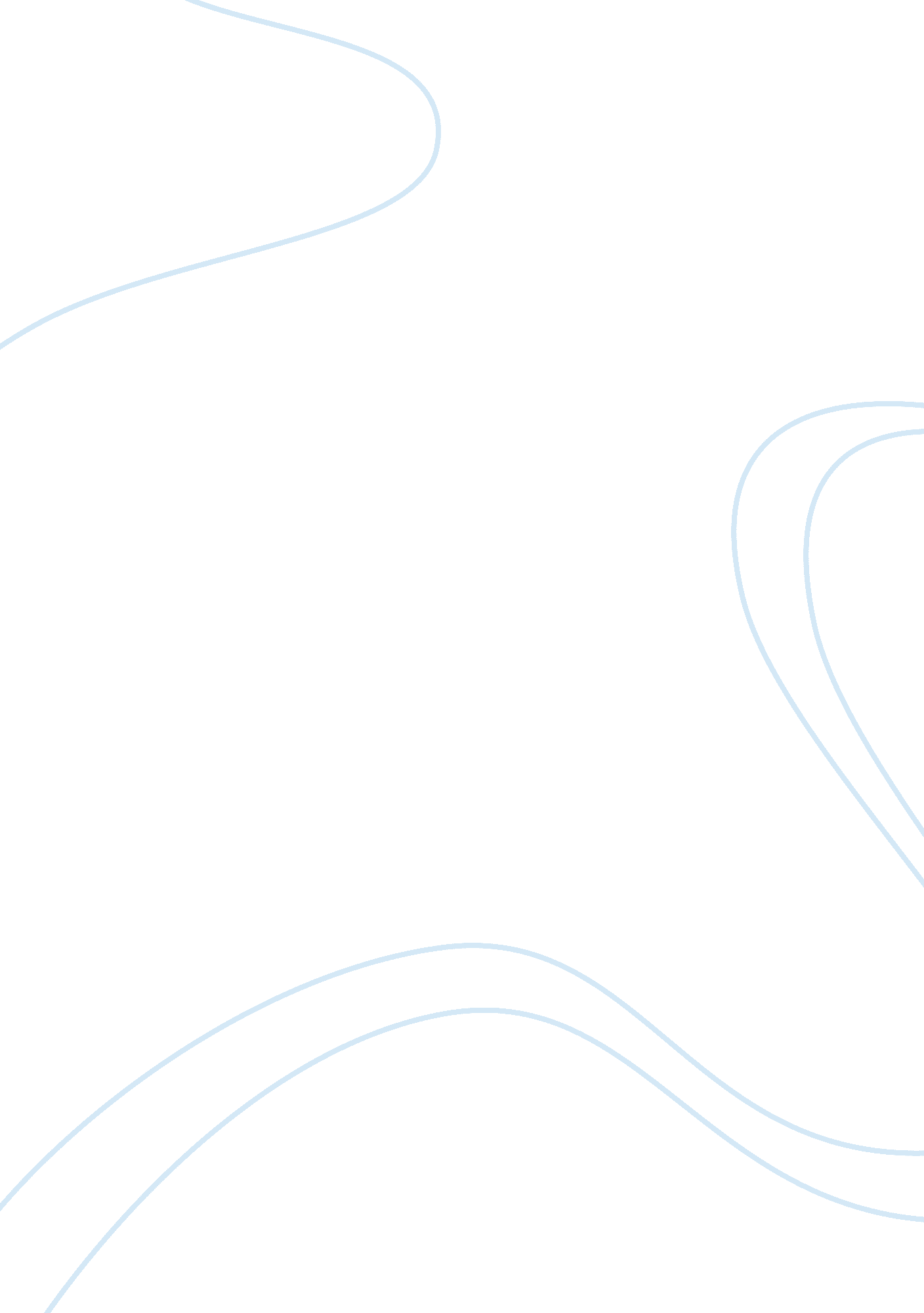 Is our universe the real one?Business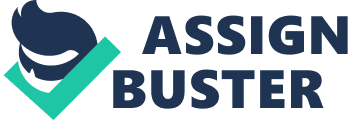 Scientists have suggested that our Universe is not real but is instead a giant simulation. The Universe could have been created by a super-intelligent person somewhere else and we don’t even know it. Have you ever imagined the Universe as a kind of a lab experiment? I think that the idea that we might be living in a highly advanced computer program is not as crazy as it seems at first. I try to imagine what if everything we do, say, or think is already programmed, so it’s meant to happen that way. Sometimes I wonder if the reality we experience is just part of the program and someone, somewhere, is messing with our brain. Many physicists, cosmologists and technologists have suggested the idea that we are all living inside a gigantic computer simulation. Cosmologist Alan Guth of the Massachusetts Institute of Technology, US said that the Universe could be a kind of lab experiment. Muska and other like-minded folks are suggesting that we are entirely simulated beings. Even our brains are simulated, and are responding to simulated sensory input. The universe is defined as all existing matter and space as a whole, but have you ever thought that the Universe itself can be inside something much larger? Human’s perception is limited, and this makes it hard for us to imagine something bigger than the whole Universe. Even though this can be a box we cannot think outside of, there are still some assumptions that our Universe could be very tiny and insignificant. It’s arrogant to think that we are the most advanced intelligence existing so the argument is really simple: if we can already make simulations, with a more powerful technology it should be possible to create the ultimate one. “ Reasons to believe that the universe is a simulation include the fact that it behaves mathematically and is broken up into pieces (subatomic particles) like a pixelated video game.” said Rich Terrile, a scientist at Nasa’s Jet Propulsion Laboratory. Obviously, people could argue that there’s not something else that is observing us. In our life everything feels too real to be a simulation. The weight of anApplein your hand, its juiciness and the crunch sound it makes when you bite it- how can it look like an illusion? We feel that everything is real because our brain is telling us so, but we should not forget the fact that our brain can be fallible. Our brain as well could be responding to simulated sensory inputs. The significance of this is to make the readers think deeper about the way they see the world but it should not necessarily affect the way we live. Some will find this interesting and mind blowing while the majority will just not care. After all, this extreme thinking can be worthless and it doesn’t really matter since there’s nothing we can do about it. As a conclusion, the concept that we might be living in a fake Universe is quite acceptable. Humanity is not able to prove it with certainty and probably we’re never going to find the right answer, but the challenge is very satisfying. Should we be concerned? No. Real or not, this is the only way of living life and we should take it seriously. 